Родной язык, история и культура коми-пермяцкого народа, Составитель:Составитель: О.А. Попова6-8 классы1. Нимтан (прилагательнöй) кыз сувтöтö сравнительнöй степеня формаö. ___________________________2. Сетöм местоименннёэз коласын адззö «лишньöйö». 3. Определитö сетöм текстлiсь тип.	Локтö гортас солдат. Вот сiя öтiк деревняын пырас дöва ордö. Дöва сiйö вердас, юкталас да шоччисьны лэдзас.4. Сёрникузялöн второстепеннöй член, кöда дынö сувтöтам кытшöм? кытшöмöсь? юасьöммез лоö…________________________________5. Кыв дынö горзыны вайöтö синониммез.________________________________________________________________6. Вайöтö кыв дынö том антоним._____________________________________7. Мыччалö глаголлiсь йöктыны син сайын чулалöм кад.8. Вуджöтö коми-пермяцкöй кыввез роч вылö.Юркытш, яйпалка, ёкыш, истöг.________________________________________________________________________________________________________________________________9. Сетöм кыввез коласын мыччалö диалектнöйöсь.10. Вежöртöтö коми-пермяцкöй топоним Ошпозъяин._________________________________________________________________11. Кывлӧн раздел, кӧда велӧтӧ сёрни торрез, шусьö… 12. Адззö орфографическöй ошибка?13. Бӧрйö сказуемӧй терминлӧ колана вежӧртас.14. Адззö сетöм фразеологизммез коласын «лишньöйö».15.	 Кывлiсь чикись петкöтö вежöртассэз.____________________________________________________________________________________________________________________________________16. Тöдö юржугдан (загадка).Гöрд гöглян небоöт тарласьö.   __________________________________17. Кытшöм гижись йылiсь мунö сёрни?«… кывбуррезся гижис эшö пьесаэз. Стиххезöн комедия «Кöть горзы, кöть серав» вöлi сувтöтöм окружнöй драмтеатрöн. Не öтiк пьеса театр понда гижись вуджöтiс роч кыв вылiсь».18. Кытшöм период йылiсь коми-пермяккез оланiсь мунö сёрни сетöм отрывокын:"Полöмöн да лöгалöмöн Тима ас пондасис сё буржыка вежöртiс, киннэз сэтшöмöсь гöрддэз и киннэз – чочкоммез, кöдна ны коласiсь сылö враггез" (В. Баталов).19. Литератураын эпическöй жанр, кöда висьтасьö öтiк вöлöм случай йылiсь, да кöдаын öтiк-кык герой, шусьö…____________________________________________20. Кык слога стихотворнöй размер, кöдаын удареннё усьö мöдöдз слог вылö, шусьö…21. Фольклорнöй коллективлöн ним, кöда неважын мыччалiс коми-пермяцкöй народлiсь культура да фольклор Чеченскöй народнöй республикаын.22. Фотография сьöртi тöдö да гижö ним мортлiсь. ______________________________________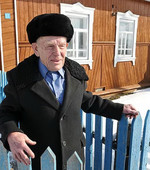 23. Примета сёйикö уськöтны нянь тор коми-пермяк вежöртö кыдз …24. Повестьлöн «Мичашорын» гижись. 25. Коми-пермяцкöй литература сьöртi исследовательскöй удж «Иньва йылiсь сьыланкыв» гижис …26. Коми-пермяккезлöн дзоридз-символ. ______________________________27. Коми-пермяцкöй кывлöн нимлун празднуйтчö …  __________________________________________28. Висьталö одзлань пословица: Кин уна лыддьöтö … __________________________________________29. Дубас, йöрнöс, нинкöммез, зипун, чышьян – шуö öтiк кылöн._____________________________30. Олан кад сьöртi – 1901-1937 воэз – тöдö гижисьöс.9 – 11 классы1. Мыччалö кывтэчассэз (словосочетания).2. Мыччалö, кытшöм стиль вылын гижöм текст.Му вылын олöны куим сюрс гöгöр кыв. Нiя чукöртöмась кыв поззэзö. Ны коласын петкöтöм финно-угорскöй кыв поз, кытчö пырö и миян коми-пермяцкöй кыв. Ордчöн сыкöт пырöны коми (-зырянскöй), удмуртскöй, финскöй, венгерскöй, эстонскöй, карельскöй, саамскöй, мордовскöй, марийскöй, хантыйскöй, мансийскöй да мöдiк кыввез. Коми-пермяцкöй кывлöн медматiсь родственнöй кыввезöн лоöны коми-зырянскöй да удмуртскöй. Эна куим кыв öтлаасьöны пермскöй чукöрö (группаö).3. Кывлiсь кöр петкöтö вежöртассэз.______________________________________________________________________________________________________________________4. Мыччалö порядковöй числительнöй.5. Сетöм схема сьöртi аркмöтö сёрникузя. Определитö придаточнöйлiсь вид.	[ … бы], (кöбы  ).______________________________________________________________6. Бӧрйö вводнöй кыв терминлö колана вежӧртас.7. Выраженнё кыч-кыч лоас…8. Аркмӧтö Кадакыввез бöрйöм понда схема колана порядок сьӧрті, нумеруйтö.Кад.Наклоненнё.Кытшöм сёрникузя членöн лоö.Лицо.Кадакывлöн неопределённöй форма (инфинитив).Число.Положительнöй либо отрицательнöй спряженнё______________________________________________________________________________________________________________________________________________________________________________________________________9. Укажитö подчинительнöй йитсьöмлiсь мийö быдöнным вид. 10. Адззö сетöм фразеологизммез коласын «лишньöйö».а) синнэз баралiсöб) сьöлöм кок пятаöдз лэдзчисисв) шöри повзьыныг) юрси кышöпöн сувтiс11. Определитö односоставнöй сёрникузялiсь вид.Газетаэзын висьтасьöны оланын медбöрья событиеэз йылiсь. 12. Кытшöм сёрникузяын союз и йитö однороднöй членнэз (препинаннё знаккез абу сувтöтöмöсь)? 13. Вуджöтö роч кыввез коми-пермяцкöй вылö.Мус, ловпу, серпас, нимтан._________________________________________________________________14. Кытшӧм кывлӧн тор кырӧвтӧм?                     Гожумся15. Сетöм определеннёö содтö кыввез.Ежели обобщающöй кыв сулалö однороднöй членнэз одзын, но нiя озö кончайтö сёрникузя, то ны одзö сувтöтсьö …, а ны бöрö – … ._________________________________________________________________16. Гижö одзлань поговорка: Книга синнэз …___________________________________________17. Кытшöм коми-пермяцкöй гижись йылiсь мунö сёрни:«… творчествоын неетша позьö пантавны сатирическöй да юмористическöй произведеннёэз. Ны коласын «Никита йылiсь», «Ась-Парась»?18. Фотографияэз сьöртi висьталö, кыдз шусьö места, кöдасянь легендаэз да преданнёэз сьöртi аркмис да зорамис Кудымлöн кар (Кудымкар)?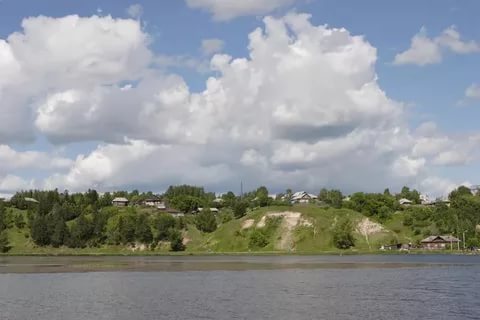 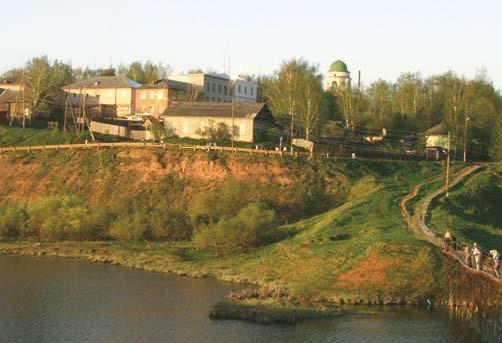 ____________________________________________19. Удареннёа (ударнöй) да удареннётöм (безударнöй) слоггез чукöр шусьö …20. Мый вылö мыччалö коми-пермяккезлöн примета: юрпöв петавлö?21. Кытшöм произведеннёэз коми-пермяцкöй гижиссезлöн пыртöны ас пытшканыс числительнöйез? __________________________________________________________________22. Кыдз шусьö произведеннё, кытöн пантасьöны геройез: Жысь Егор, Петя да Шурка?23. Миниатюра «Юлöн мелодия» гижис …24. Кытшöм фольклорнöй персонаж йитö ниммез: В. Климов, В. Оньков, Н. Новикова, А. Клещин? ____________________________________25. Кытшöм устнöй народнöй творчестволöн жанр дынö относитчöны кыввез:Шырлö – яй пинь. Каньлö – йöв пинь. Меным – лы пинь.26. Висьталö Коми-Пермяцкöй округын посадлiсь ним, кытöн: «петiсö первöй пароходдэз. Эстöн жö керисö первöй паровоз, кöдалö и нимыс вöлi сетöм «Пермяк» (В. Климов сьöртi). ____________________________________27. Гижö быдöс этническöй группаэз, кöдна пондöтчöны кывсянь: коми.________________________________________________________________________________________________________________________________28. Анатолий Балуев, коми-пермяк, кинорежиссёр, чужис _________ посадын.29. Кто из названных исследователей написал «Дневные записки», в которых содержится описание быта крестьян-пермяков и впервые сообщается об обряде «быкобой»?30. Окружнöй краеведческöй музей Кудымкарын нимтöм ________________________________________________ нимöн.1) меным3) ачым2) нiя4) тэкöт1) бöрьян текст (рассужденнё)2) мыччалан текст (описаннё)3) висьтасян текст (повествованнё)1) уськöтiс3) йöктö2) уськöтöм4) йöктöма1) кыва3) матшка2) овны4) пöл1) лексикология2) морфология3) фонетика1) сола3) медъён2) быгья4) симöм1) - этӧ кык либо унажык сёрникузя, кӧдна йитӧмась ӧтамӧдкӧт смысл сьӧрті2) - этӧ сёрникузялӧн главнӧй член, кӧда мыччалӧ, мый баитсьӧ подлежащӧй йылісь, сетӧ ответ мый керӧ? мый керӧны? мый керис? мый керисӧ? юасьӧммез вылӧ.3) - этӧ сёрни тор, кӧда мыччалӧ предметлісь действие, сетӧ ответ мый керӧ? мый керны? мый керис? мый керисӧ? юасьӧммез вылӧ.а) ныр öшöтныб) юрö пырныв) кын курöгг) сельнича кынöмд) кузь киа1) С. Можаев2) А. Радостев3) Ф. Истомин1) Гражданская война3) Вторая мировая война2) Великая Отечественная война4) Русско-японская война1) ямб2) хорей3) анапест1) Шондiбан (Кудымкар)2) Лысваок (Кочево)3) Кукушка (Кочево)1) кинкö тшыг2) абу вердöм пода3) абу кинкö кулöммез колсiсь касьтывлöм1) В. Баталов 3) Ф. Фадеев2) С. Федосеев4) М. Вавилин1) Л.С. Грибова3) Л.П. Ратегова2) В.В. Пахорукова4) Л.А. Косова1) Михаил Лихачев3) Спиридон Можаев2) Степан Караваев4) Анатолий Баяндин1) кинкö миян коласiсь3) керку строитöм2) быдöнныс ытшкисьöны4) мунны перыта1) художественнöй3) публицистическöй2) сёрнитан4) научнöй1) кыкдаслö3) гöрдöдз2) мöдöдз4) нёльнанлö1) - этӧ кыв, кöда пыртöм сы понда, медбы мыччавны баитiсьлiсь висьталöм дума дынö отношеннё.2) - этӧ сёрникузялӧн член, кӧда мыччалӧ баитiсьлiсь висьталöм дума дынö отношеннё.3) - этӧ сёрни тор, кӧда мыччалӧ баитiсьлiсь висьталöм дума дынö отношеннё.1) фразеологизм 3) частица2) изобразительнöй кыв4) междометие1) согласованнё2) управленнё3) примыканнё1) безличнöй3) определённо-личнöй2) неопределённо-личнöй4) назывнöй1) Тöв и улицаэз вылын лым.2) Миша чеччис и шытöг öзтiс би.3) Каникуллэз и челядь мунiсö шоччисьны лагерьö.1) корень2) суффикс3) суффикс+суффикс1) В. Баталов 3) Т. Фадеев 2) М. Вавилин4) А. Истомин1) рифма2) ритм3) стопа1) туй одзын3) шоныт одзын2) касьтывлö кинкö4) кöдзыт одзын1) Жысь Егорлöн медодзза висьт2) Гавкалöн висьт3) Гавкалöн бедь1) В. Баталов3) Ф. Истомин2) В. Климов4) А. Шадрин1) поговорка3) закличка2) онмöсьтан4) заговор1) Н. Рогов           3) И. Лепехин         2) В. Татищев            4) А. Балуев